9月28日限定漁村逍遙遊報名表※為使更多人能夠參予到此項體驗活動，每戶家庭報名人數限制為４名，機會難得，敬請把握。活動全程免費體驗，因每梯次人數有限，為確保欲參加者的權益，惟酌收保證金每人新臺幣200元整，於活動當日報到時以200元門市禮券方式退還，限當日使用，並可享會員優待價，如活動當日未報到，視同放棄，不退還保證金。※保證金繳款方式：報名成功後，請於隔日將需繳保證金費用匯至以下帳戶， 並於匯款完成後來電告知，待工作人員確認入帳即完成報名。　　　　匯款帳戶：第一銀行梓本分行(銀行代號：007)　　　　帳　　號：778-10-030523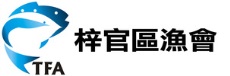 　　　　帳戶名稱：高雄市梓官區漁會漁產品展售中心姓名報名日期聯絡電話出生年月日聯絡電話身份證字號(保險用)聯絡地址姓名報名日期聯絡電話出生年月日聯絡電話身份證字號(保險用)聯絡地址姓名報名日期聯絡電話出生年月日聯絡電話身份證字號(保險用)1聯絡地址姓名報名日期聯絡電話出生年月日聯絡電話身份證字號(保險用)聯絡地址保證金費用保證金X參加人數   200 X         =      元保證金X參加人數   200 X         =      元保證金X參加人數   200 X         =      元保證金X參加人數   200 X         =      元保證金X參加人數   200 X         =      元保證金X參加人數   200 X         =      元保證金X參加人數   200 X         =      元保證金X參加人數   200 X         =      元保證金X參加人數   200 X         =      元保證金X參加人數   200 X         =      元保證金X參加人數   200 X         =      元保證金X參加人數   200 X         =      元